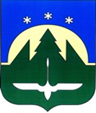 Городской округ Ханты-МансийскХанты-Мансийского автономного округа – ЮгрыДУМА ГОРОДА ХАНТЫ-МАНСИЙСКАРЕШЕНИЕ№ 413-VI РД		                                                         Принято									       27 марта 2020 годаО ходе реализации программы комплексного развития транспортной инфраструктуры города Ханты-Мансийска на 2018 - 2033 годы за 2019 год	Заслушав информацию о ходе реализации программы комплексного развития транспортной инфраструктуры города Ханты-Мансийска                    на 2018-2033 годы, утвержденной Решением Думы города Ханты-Мансийска
от 31 января 2018 года № 223-VI РД, за 2019 год, руководствуясь частью
1 статьи 69 Устава города Ханты-Мансийска, Дума города Ханты-Мансийска РЕШИЛА:Принять к сведению информацию о ходе реализации программы комплексного развития транспортной инфраструктуры города
Ханты-Мансийска на 2018-2033 годы за 2019 год согласно приложению                           к настоящему Решению.Председатель Думыгорода Ханты-Мансийска				 	                   К.Л. Пенчуков          Подписано27 марта 2020 годаПриложение к Решению Думы города Ханты-Мансийска от 27 марта 2020 года № 413-VI РДИнформация о ходе реализации программы комплексного развития транспортной инфраструктуры города Ханты-Мансийска
на 2018-2033 годы за 2019 годПрограмма комплексного развития транспортной инфраструктуры города Ханты-Мансийска на 2018-2033 годы (далее – Программа) утверждена Решением Думы города Ханты-Мансийска от 31 января 2018 года № 223-VI РД. Целью Программы является обеспечение сбалансированного перспективного развития транспортной инфраструктуры, обеспечивающей безопасность участников дорожного движения, доступность ее объектов для всех категорий граждан, качество и эффективность транспортного обслуживания населения города Ханты-Мансийска.Показателями развития транспортной инфраструктуры являются:- прирост протяженности сети автомобильных дорог местного значения   в результате строительства (реконструкции) автомобильных дорог;- прирост протяженности велосипедных дорожек;- увеличение площади объектов парковочного назначения в границах улично-дорожной сети;- снижение очагов аварийности на улично-дорожной сети;-увеличение доли объема перевозок пассажиров общественным транспортом.Общий объем средств на реализацию Программы в 2019 году составил 32084,3 тыс. рублей, в том числе 589421,4 тыс. рублей из бюджета
 Ханты-Мансийского автономного округа – Югры и 242662,9 тыс. рублей        из бюджета города Ханты-Мансийска и предусмотрен в составе муниципальной программы «Развитие транспортной системы города                 Ханты-Мансийска», утвержденной постановлением Администрации города Ханты-Мансийска от 18 октября 2013 года № 1346.В целях реализации Программы в 2019 году осуществлены следующие мероприятия:1.Строительство, реконструкция, капитальный ремонт и ремонт объектов улично-дорожной сети города:1.1.Завершено строительство автомобильной дороги от ул. Дзержинского до ул. Объездная, с устройством транспортных развязок на пересечении                   ул. Дзержинского – ул. Рознина и ул. Дзержинского – ул. Объездная.    1.2.Выполнены строительные работы по объектам «Жилой комплекс «Иртыш» в микрорайоне Гидронамыв». Строительство улиц и дорог» 2 этап строительства и «Автомобильная дорога по ул. Тихая на участке от Широтного коридора до ул. Аграрная».1.3. В 2019 году осуществлен ремонт более 11 км автомобильных дорог общего пользования местного значения на улицах: Мира, Свердлова, Чехова, Строителей, Ленина, Рознина, Конева, Комсомольская и др. общей площадью более 114 тыс.м2.  Протяженность дорог за 2019 год увеличилась на 4,19 км                                  (ул. Дзержинского, мкрн. «Иртыш») и на сегодняшний день составляет 166,89 км. Создано  500 кв.м. объектов парковочного назначения в границах дорог, их общая площадь составляет 97500 кв.м.	2.Повышение комплексной безопасности дорожного движения                            и устойчивости транспортной системы.2.1.С целью реализации  программного мероприятия  и исполнения требований федерального законодательства  выполнена разработка проектов организации дорожного движения при введении временных ограничений движения транспортных средств на дорогах общего пользования местного значения на период проведения спортивных и культурно-массовых мероприятий.2.2.В целях обеспечения безопасности дорожного движения выполнены работы по нанесению дорожной разметки (холодный спрей пластик) общей площадью более 21 тыс.м2.Вблизи образовательных учреждений выполнены работы по нанесению дорожной разметки 1.14.1 «Зебра» на пешеходных переходах с применением технологии предварительного фрезерования и пластичных материалов площадью 320,8 м2.Выполнены работы по обустройству перекрестка улиц Рознина – Дзержинского города Ханты-Мансийска комплексом фиксации нарушений правил дорожного движения в автоматическом режиме. Общее количество стационарных систем фиксации нарушений правил дорожного  движения, работающих в  автоматическом режиме, доведено                     до 7 единиц, в 2019 году ими выявлено 25046 нарушений правил дорожного движения.3.Организация транспортного обслуживания населения автомобильным, внутренним водным транспортом в границах городского округа город                  Ханты-Мансийск:С целью предоставления транспортных услуг населению                                    по регулируемым тарифам предусмотрено предоставление из бюджета города Ханты-Мансийска субсидий организациям автомобильного и речного транспорта.Протяженность автобусных маршрутов города Ханты-Мансийска составляет 565 км. В 2019 году перевозка пассажиров осуществлялась на 17 муниципальных маршрутах, которые обслуживались 21 перевозчиком, из которых                                17 индивидуальных предпринимателей. В целом, для перевозки задействовано 104 автобуса, 26 из которых относятся к автобусам среднего, большого класса вместимостью более 22 человек.Одним из основных перевозчиков, выполняющих муниципальный заказ на осуществление регулярных перевозок пассажиров по 7 социально значимым автобусным маршрутам, является открытое акционерное общество
«Ханты-Мансийское автотранспортное предприятие». На данных маршрутах работают низкопольные автобусы, приспособленные для перевозки маломобильных групп населения, а также обеспечивающие бесплатную перевозку льготной категории граждан.За 2019 год по муниципальным маршрутам перевезено более 5 млн. пассажиров (5,688 млн. человек).На пригородном маршруте «Ханты-Мансийск – Дачи» в  2019 году перевозки осуществлялись акционерным обществом «Северречфлот», которым на данном маршруте перевезено 27756 человек, в том числе льготных категорий 19058 человек. 